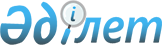 О некоторых мерах по организованной уборке урожая в 1999 году в основных зерносеющих областях страныРаспоряжение Премьер-Министра Республики Казахстан от 18 августа 1999 года N 120-р

      В целях недопущения потерь выращенного урожая, создания надежных резервов продовольственного зерна на внутреннем рынке, оперативного решения вопросов, связанных с уборкой урожая сельскохозяйственных культур текущего года в основных зерносеющих областях: 

      1. Образовать рабочие группы по проверке хода подготовки и проведения уборочных работ 1999 года в составе согласно приложению. 

      2. Рабочим группам с выездом на места осуществлять анализ хода уборочных работ в разрезе каждого района с обеспечением принятия совместно с акимами, представителями соответствующих государственных органов и акционерными (национальными) компаниями необходимых мер по качественному проведению уборочных работ в оптимальные сроки. 

      О результатах регулярно информировать Премьер-министра Республики Казахстан. 

      3. Акимам областей оказывать содействие рабочим группам в осуществлении поставленных перед ними задач. 

      4. Министерству энергетики, индустрии и торговли Республики Казахстан в установленном порядке: 

      совместно с закрытыми акционерными обществами "Национальная нефтегазовая компания "Казахойл", "Национальная компания по транспортировке нефти "КазТрансОйл" (по согласованию) и акимами областей обеспечить производство и своевременную поставку необходимого количества бензина и дизельного топлива для уборочных работ 1999 года; 

      обеспечить бесперебойное снабжение электроэнергией сельскохозяйственных товаропроизводителей и хлебоприемные организации на период проведения ими работ по подработке и сушке зерна нового урожая; 

      своевременно информировать Премьер-Министра Республики Казахстан о принимаемых мерах по выполнению вышеназванных поручений. 

      5. Министерству транспорта, коммуникаций и туризма обеспечить своевременную перевозку Республиканским государственным предприятием "Казахстан темір жолы" нефтепродуктов, предназначенных для проведения уборочных работ. 

      6. Министерству внутренних дел, Министерству государственных доходов Республики Казахстан принять дополнительные меры по усилению сохранности зерна нового урожая в период его уборки, транспортировки и хранения и пресечению фактов его незаконного вывоза за пределы республики. 

      7. Министерству культуры, информации и общественного согласия Республики Казахстан обеспечить через государственные средства массовой информации объективное освещение хода уборки урожая 1999 года. 

      8. Руководителю Канцелярии Премьер-Министра Республики Казахстан Тлеубердину А.А.: 

      с 1 сентября текущего года организовать оперативное дежурство ответственных работников Канцелярии Премьер-Министра Республики Казахстан; 

      в случае необходимости вносить предложения о дополнительном включении в состав рабочих групп представителей соответствующих министерств, агентств, ведомств и акционерных (национальных) компаний; 

      утвердить график поэтапного выезда рабочих групп по областям на период уборочных работ. 



 

      Премьер-Министр 

 

                                        Приложение                              к распоряжению Премьер-Министра                                   Республики Казахстан                               от 18 августа 1999 г. N 120-р 



 

                               Состав             республиканских рабочих групп по проверке хода          подготовки и проведения уборочных работ 1999 года                    Акмолинская область     Баяхметов Е.Б.           - главный инспектор Канцелярии                                 Премьер-Министра Республики Казахстан,                                руководитель     Алдабергенов Б.Ш.        - консультант Канцелярии Премьер-Министра                                Республики Казахстан     Калиев Н.М.              - главный специалист Министерства сельского                                хозяйства     Озганбаев А.О.           - главный специалист Министерства энергетики,                                индустрии и торговли                    Костанайская область     Магузумов Е.К.           - главный инспектор Канцелярии Премьер-Министра                                Республики Казахстан, руководитель     Чиканаев К.Ш.            - консультант Канцелярии Премьер-Министра                                Республики Казахстан     Дисембаев З.А.           - технический инспектор Министерства                                 сельского хозяйства     Поклад И.Д.              - главный специалист Министерства транспорта                                и коммуникаций                    Северо-Казахстанская область     Икранбеков А.З.          - главный инспектор Канцелярии                                 Премьер-Министра Республики Казахстан,                                руководитель     Касабеков Р.И.           - консультант Канцелярии Премьер-Министра                                Республики Казахстан     Иманжусупов А.Т.         - главный специалист Министерства сельского                                хозяйства     Жакупова М.С.            - начальник отдела Министерства энергетики,                                индустрии и торговли(Специалисты: Умбетова А.М.,              Склярова И.В.)
					© 2012. РГП на ПХВ «Институт законодательства и правовой информации Республики Казахстан» Министерства юстиции Республики Казахстан
				